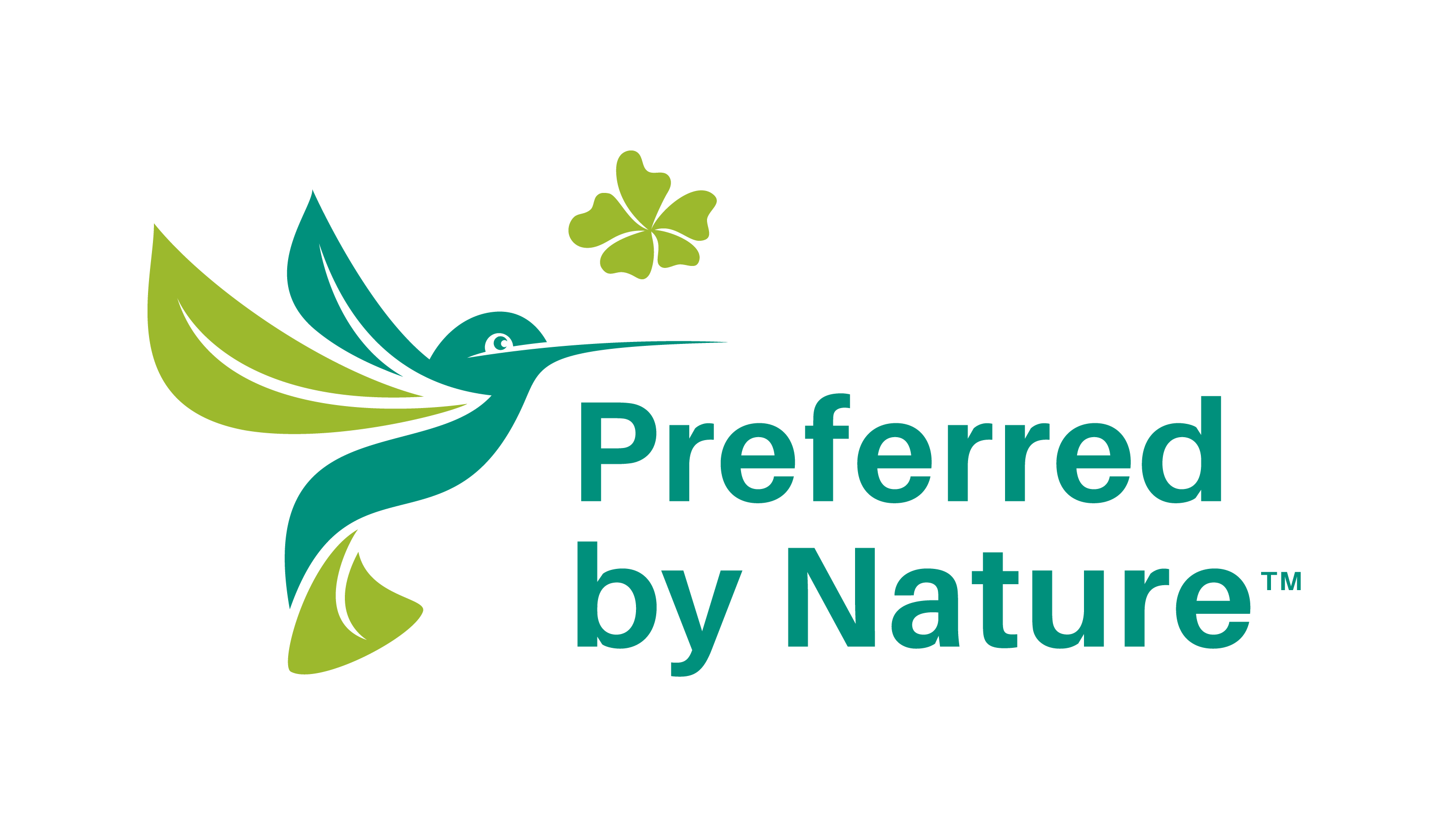 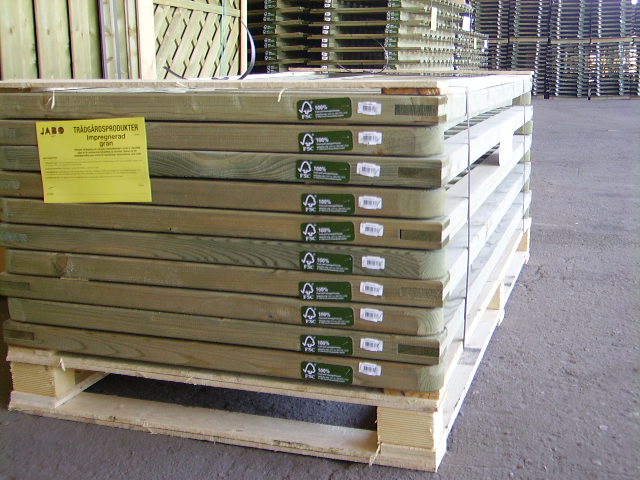 Как пользоваться данным документомВы можете использовать этот документ в качестве образца для разработки и структурирования процедур цепочки поставок FSC для вашей компании.  Пожалуйста, обратите внимание, что это общий, вымышленный пример, и что вам необходимо разработать свои собственные процедуры, специально адаптированные к вашей компании и области действия вашей сертификации.Пожалуйста, обратите внимание, по всему тексту документа используется следующий элемент:Ссылки на конкретный пункт применимого стандарта FSC даются в круглых скобках. Это поможет вам перейти непосредственно к соответствующей части стандарта цепочки поставок и выяснить, почему определенные разделы или элементы были включены в процедуры.СодержаниеПроцедуры по цепи поставок FSC™ (1.1 b) Для ООО «Компания»Введение в руководство по процедурамС целью обеспечения соблюдения всех применимых требований FSC ООО «Компания» разработала данное руководство по цепочке поставок (CoC). Данное руководство основано на стандарте FSC по цепочке поставок FSC-STD-40-004, версия 3-1, и включает все применимые требования данного стандарта. Заведующий производством является ответственным за ведение и надлежащее применение данного руководства (1.1 a).Данное руководство подготовлено для того, чтобы помочь нашим сотрудникам:контролировать поток материалов в процессе приемки, переработки, упаковки и отгрузки с целью соблюдения всех применимых требований FSC; иобеспечить соблюдение требований стандарта FSC по цепочке поставок FSC-STD-40-004 (Версия 3-1).  Основные сведения о компанииООО «Компания» была основана в 2001 году и является компанией среднего размера по производству мебели. Общий оборот компании в 2020 году составил 2,4 млн евро. У нас работает около 50 штатных сотрудников. Наши производственные объекты включают в себя склад сырья, сушильные камеры, пилораму, строгальный цех и склад готовой продукции. Более подробная информация о компании доступна в нашем последнем годовом отчете.Обязанности (1.1)Лицом, несущим общую ответственность и обладающим полномочиями по соблюдению всех применимых требований FSC, является заведующий производством (1.1 a). Заведующий производством также несет ответственность за внедрение и поддержание в актуальном состоянии документированных процедур, охватывающих сертификационные требования, применимые к области действия сертификата ООО «Компания» (1.1 b); а также за обеспечение приверженности организации ценностям FSC путем подписания самодекларации (Приложение 1) (1.3).  Обязанности для каждой отдельной области указаны в каждой части процедур (1.1 c). Обязанности также кратко изложены в таблице ниже:Таблица 1. Обязанности персонала  Примечание: Лицо, несущее общую ответственность, также несет ответственность за любые другие области, не указанные в данной таблице.Обучение (1.1)В нашей компании обучение, связанное с FSC, актуально для всех штатных сотрудников. Обучение, охватывающее всю систему цепочки поставок и основанное на данном руководстве, проводится для всех сотрудников. Первоначальное обучение проводится до проведения первоначальной оценки, а дополнительное краткое обучение проводится один раз в год, после получения результатов внешнего аудита FSC (Приложение 2). Новые сотрудники должны быть лично ознакомлены с этим руководством, прежде чем они начнут работать с ООО «Компания». Заведующий производством несет ответственность за применение процедуры по обучению (1.1 d).Дата проведения обучения, список участников и краткий обзор рассматриваемых тем будут документироваться для каждого курса обучения. Факт обучения новых сотрудников документируется подписью сотрудника и датой обучения на отдельном листе инструктажа персонала (1.1 e).Записи (1.1)Чтобы мы могли эффективно контролировать систему цепочки поставок, мы ведем записи, которые включают все этапы и элементы нашей системы цепочки поставок. Записи могут быть доступны в цифровом виде или в бумажном виде в ООО «Компания». Минимальное время хранения для всех записей составляет пять (5) лет (1.1 e).Таблица 2.  Краткие сведения о записях ООО «Компания», относящихся к области действия нашего FSC сертификата:Охрана труда и техника безопасности (1.4)Зав. производством несет ответственность за охрану труда и технику безопасности в ООО «Компания».ООО «Компания» разработала процедуры, обеспечивающие соблюдение требований охраны труда и техники безопасности. Бумажная копия хранится в офисе зав. производством, а также размещена на доске объявлений.ООО «Компания» план обучения, охватывающий вопросы охраны труда и техники безопасности. Все новые работники проходят обучение в соответствии политикой компании по охране труда и техники безопасности в рамках вводного обучения, а также по мере необходимости проводится дополнительное обучение. Записи об обучении хранятся не менее пяти (5) лет.Ключевые трудовые требования FSC (1.5, 1.6)7.1 ООО «Компания» приняла и внедрила политическое заявление. Мы приняли решение сделать нашу политику доступной для заинтересованных сторон на нашем интернет-сайте. Наша политика включает следующее: Детский труд ООО «Компания» не нанимает работников младше 15 лет. Ни одно лицо в возрасте до 18 лет не трудоустроено на опасной или тяжелой работе, кроме как с целью обучения в соответствии с утвержденным национальным законодательством и нормативными актами.  ООО «Компания» запрещает наихудшие формы детского труда. Принудительный и обязательный труд Трудовые отношения являются добровольными и основываются на взаимном согласии без угрозы наказания. Отсутствуют свидетельства, демонстрирующие применение принудительного или обязательного труда, включая, среди прочего, следующее: Физическое и сексуальное насилие Подневольный труд удержание заработной платы/включая оплату взносов за трудоустройство и/или выплату депозита для начала работы ограничение мобильности/передвижения удержание паспорта и документов, удостоверяющих личность  угрозы доноса властям.Дискриминация в сфере труда и занятий Практики труда и занятий не являются дискриминационными. Свобода ассоциаций и право на ведение коллективных переговоров  Наши работники могут создавать рабочие организации или присоединяться к ним по собственному выбору.ООО «Компания» уважает полную свободу организаций работников на разработку собственных уставов и правил. ООО «Компания» уважает права работников на то, чтобы заниматься законной деятельностью, связанной с созданием, вступлением в организацию работников или оказанием ей помощи, или воздерживаться от этого, и не будет дискриминировать или наказывать работников за осуществление этих прав.   ООО «Компания» добросовестно ведет переговоры с законно созданными организациями работников и/или должным образом избранными представителями и прилагает все усилия для достижения коллективного договора.  Там, где есть коллективные договоры, они реализуются.7.2 ООО «Компания» поддерживает в актуальном состоянии самостоятельную оценку (см. Приложение 5). Заведующий производством несет ответственность за поддержание самостоятельной оценки. Самостоятельная оценка выполняется как минимум раз в год и высылается органу по сертификации до начала аудита.   Процедура рассмотрения жалоб (1.7)ООО «Компания» должна обеспечить, что полученные жалобы о выполнении организацией требований, применимых к области действия нашего сертификата цепочки поставок, рассматриваются надлежащим образом, включая следующее:   направляется подтверждение получения жалобы ее заявителю в течение двух (2) недель с момента получения жалобы;жалоба изучается, и уточняется предлагаемый порядок действий по факту жалобы в течение трех (3) месяцев. Если для проведения расследования требуется больше времени, необходимо направить соответствующее уведомление заявителю жалобы и органу по сертификации ООО «Компания»;предпринимаются соответствующие действия в ответ на жалобу и в отношении любых недостатков, обнаруженных в процессах, влияющих на выполнение требований сертификации;  направляется уведомление заявителю жалобы и нашему органу по сертификации после того, как жалоба была успешно решена и закрыта.  Несоответствующая продукция (1.8)Цель данной процедуры: Обеспечить правильное обращение с несоответствующей продукцией.Определение несоответствующей продукции: Продукт или материал, маркированные товарными знаками FSC или зарегистрированные или проданные с заявлением FSC, в отношении которых организация не может продемонстрировать, что они соответствуют требованиям приемлемости FSC для использования заявлений и/ или этикеток FSC на продукции.План действий В случае выявления несоответствующей продукции на складе или на производственных объектах мы предпримем следующие действия: Незамедлительно удалим все заявления FSC, размещенные на продукции.Зарегистрируем продукцию как несертифицированную.Незамедлительно остановим все продажи несоответствующей продукции, содержащей заявления FSC. В случае если несоответствующая продукция была продана с заявлением FSC (т. е. несоответствующая продукция была выявлена после продажи и доставки), мы предпримем следующие действия:В течение пяти (5) рабочих дней с момента выявления несоответствующей продукции уведомим наш орган по сертификации и всех непосредственно затронутых клиентов в письменной форме и сохраним записи об этом уведомлении;  Уведомим наш орган по сертификации о данном действии.Как только будут предприняты первоочередные действия, описанные выше, мы предпримем следующие действия: Проанализируем причины появления несоответствующей продукции.Предпримем соответствующие меры по предотвращению её повторного появления.Свяжемся с нашим органом по сертификации для того, чтобы наш орган по сертификации подтвердил правильность действий, предпринятых для исправления несоответствия.  
Проверка сделок (1.9)Мы поддерживаем проведение проверки сделок нашим органом по сертификации и Организацией по аккредитации (Accreditation Services International, ASI) путем предоставления данных по сделкам FSC по запросу органа по сертификации.Тестирование волокон (1.10)Мы поддерживаем тестирования волокон, проводимые нашим органом по сертификации и ASI путем передачи образцов и экземпляров материалов и изделий, а также информации о видовом составе для проверки по запросу.   Закупка материалов (раздел 2 стандарта)Зав. производством несет ответственность за закупку сырья, проверку срока и области действия сертификата FSC поставщика, а также за проверку документации, связанной с закупкой (1.1 c).ООО «Компания» производит закупку материала для производства FSC продукции со следующими заявлениями (2.4):FSC 100%FSC Mix Credit*	Приведенный выше текст в рамке не является частью процедур, а скорее является пояснительным материалом, чтобы помочь в понимании требований стандарта и FSC.  ООО «Компания» для своего FSC производства использует только те категории, которые отмечены ** (выше).Сырье заказывается исходя из расчетной потребности в материале, который может быть извлечен из договоров купли-продажи. Менеджер по продажам, который готовит договоры купли-продажи в Excel, ставит отметку «FSC сертифицированный» в поле для комментариев, если покупатель хочет, чтобы материал был FSC сертифицированный.Менеджер по закупкам отвечает за подготовку заказа на закупку сырья. Если нужен сертифицированный материал, в заказе на закупку ставится следующая отметка: «Заказываемый материал должен быть FSC 100% или FSC Mix Credit» (2.4).  Перед подготовкой заказа на закупку, и, кроме того, на регулярной основе каждые три месяца, менеджер по закупкам с помощью базы данных FSC (http://info.fsc.org/) должен подтвердить, что поставщик имеет действующий сертификат FSC. Необходимо также проверить, что поставщик имеет право продавать тип заказываемого материала (область действия сертификата можно проверить с помощью информации в разделе «Продукция») (2.2). Менеджер по закупкам хранит скриншот базы данных FSC с указанием даты и времени в качестве доказательства того, что проверка была проведена. (В качестве альтернативы можно использовать Онлайн платформу заявлений FSC FSC’s Online Claims Platform (OCP), которая автоматически информирует ООО «Компания» об изменениях в сертификатах поставщиков).  Менеджер по закупкам вносит всех поставщиков сырья в нашу бухгалтерскую программу. С помощью бухгалтерской программы можно отфильтровать поставщиков сертифицированного материала. Программа также показывает тип поставляемой продукции (например, пиловочник), количество, заявление FSC (в нашем случае FSC 100% или FSC Mix Credit), а также код сертификата FSC поставщика (2.1).   Дежурный мастер несет ответственность за получение материала и проверку надлежащей информации в соответствующей документации на поставку, включая накладные на закупку. Зав. производством отвечает за внесение правильных объемов полученного материала в раздел «запас сырья» в бухгалтерской программе, а также за проверку закупочной документации, такой как счета-фактуры по закупкам и их соответствие товарно-транспортной документации (1.1 c).Пиломатериалы доставляются на наши склады грузовиками и принимаются мастером. Когда материал должен быть доставлен как сертифицированный, мастер должен проверить следующее (2.3):Категория материала указана в товарно-транспортной документации как FSC 100% или FSC Mix Credit.В товарно-транспортную документацию включен правильный регистрационный код поставщика (Например, NC-COC-123456). (Правильность кодов поставщиков можно проверить в перечне сертифицированных поставщиков, который ведется в бухгалтерской программе, см. Таблицу 2 выше).  Количество и тип поставляемого материала соответствует заказу на закупку сырья и информации в товарно-транспортной документации.  Если ясно, что материал сертифицирован и соответствует заказанному материалу (т. е. пункты 10.8.1–10.8.3 выше выполнены), то мастер проследит за выгрузкой материала в зону хранения пиломатериалов, и прикрепит наклейку с буквами «FSC» ко всем сертифицированным поддонам, чтобы сертифицированный материал был четко различим как при получении, так и при производстве. Мы не разделяем  материалы FSC 100% и FSC Mix Credit, поскольку используем самое «низкое» заявление  FSC Mix Credit (3.1, 5.9, 8.3).  Если какое-либо из условий пункта 8.3 не выполнено, материал не может быть принят как сертифицированный и не маркируется внешними этикетками FSC. Если поставщик промаркировал данный материал как сертифицированный, такая маркировка, следовательно, должна быть также удалена во избежание путаницы (3.1).  В конце каждого дня мастер относит товарно-транспортную документацию, включая накладные на закупку, в офис, где зав. производством вносит информацию о полученном материале в раздел «запас сырья» в бухгалтерской программе. После получения счета-фактуры на закупку зав. производством проверяет, чтобы в этом счете-фактуре была указана та же информация, которая перечислена в пунктах 10.8.1 и 10.8.2. В случае отсутствия какой-либо информации, материал не может использоваться как сертифицированный, и соответствующие корректировки должны быть выполнены физически на поддонах с материалом и в бухгалтерской программе.Обращение с материалами и применение переводной системы (разделы 3 и 9 стандарта)ООО «Компания» использует переводную систему для производства FSC сертифицированной продукции. Для всех FSC сертифицированных материалов, используемых для FSC производства, мы применяем физическое или временное разделение от несертифицированного материала при получении, переработке, упаковке и отгрузке.Зав. производством, который готовит производственные заказы, несет ответственность за обеспечение того, чтобы эти документы имели четкую маркировку «FSC», если материал был заказан и должен быть произведен как FSC сертифицированный. Мастер должен обеспечить, чтобы для FSC сертифицированных производственных заказов использовалось только FSC сертифицированное сырье (например, поддоны, которые были промаркированы «FSC» при получении с целью обеспечить их отделение от несертифицированного материала). В конце каждого рабочего дня объемы сырья, используемого для производства продукции, суммируются. В бухгалтерской программе зав. производства вычитает эти объемы из запасов сырья.  Переработка сертифицированного сырья всегда производится отдельно (отдельными поддонами или в отдельное время) от несертифицированного материала. После первого этапа переработки к поддону прикрепляется зеленая идентификационная этикетка с буквами «FSC». Это гарантирует, что FSC сертифицированный материал всегда четко различим во время производства. Весь персонал в производственной зоне должен следить за тем, чтобы для сертифицированного материала использовались только зеленые идентификационные этикетки.Весь персонал несет ответственность за то, чтобы несертифицированный материал не смешивался с FSC сертифицированным материалом, т. е. для заказов, где используются зеленые идентификационные этикетки. (Обратите внимание, что для производства несертифицированной продукции допустимо использовать FSC сертифицированный материал.) Поскольку мы всегда продаем FSC сертифицированную продукцию с заявлением FSC Mix Credit, разрешается смешивание материала FSC 100% и FSC Mix Credit (8.3).Когда продукция готова, идентификационная этикетка передается соответствующим работником на производстве зав. производством, который вводит информацию о готовой продукции в раздел «запас готовой продукции» для FSC сертифицированной продукции в бухгалтерской программе (4.2).Контроль объемов (раздел 4 стандарта) Зав. производством несет общую ответственность за контроль объемов. Бухгалтер несет ответственность за подготовку правильного ежегодного сводного отчета по объемам материалов и других аспектов процесса, как описано ниже (1.1 c).Зав. производством несет ответственность за следующее:Получаемые объёмы сырья на основе товарно-транспортной документации записываются в раздел «запас сырья» в бухгалтерской программе (4.2).Зав. производством ежедневно записывает объемы, использованные для производства в производственных ведомостях. Эти объёмы каждый раз вычитаются из сырьевого запаса в бухгалтерской программе (4.2).Когда продукция готова, информация о готовой продукции на основании производственных ведомостей вносится в раздел «запас готовой продукции» для FSC сертифицированной продукции в бухгалтерской программе (4.2).Обновление переводного коэффициента как минимум раз в квартал на основании записей об объемах за последние шесть (6) месяцев. Переводной коэффициент должен рассчитываться следующим образом: переводной коэффициент = готовая продукция, произведенная за месяц / сырье, использованное для производства. Мы рассчитываем переводной коэффициент для всего производственного процесса (4.1). Как минимум каждый квартал зав. производством должен проверять, чтобы объем проданной сертифицированной готовой продукции соответствовал объему закупленного и использованного для производства сырья с учетом переводного коэффициента, который определяется в соответствии с пунктом 12.2.4. (4.2).  Бухгалтер несет ответственность за следующее:После того как материал был отгружен для доставки покупателю, а счёт-фактура был выписан, объёмы продукции вычитаются из конечного запаса продукции (4.2).Закупленный и проданный материал может быть отфильтрован в бухгалтерской программе по категориям продавец/покупатель, FSC сертифицированный /несертифицированный материал и/или по периоду времени.  Для всего сертифицированного материала ООО «Компания» использует отдельный учетный код, начинающийся на букву F. Таким образом, в бухгалтерской программе всегда возможно найти и отделить сертифицированный материал от несертифицированного (4.2).Объемы закупленного FSC сырья с заявлениями FSC, включенными в товарно-транспортную документацию и счета-фактуры при закупке, можно в любое время извлечь из программы путем фильтрации на букву F (для сертифицированного материала) в учетном коде (4.2).  До начала ежегодного внешнего аудита бухгалтер должен подготовить ежегодный сводный отчет об объемах за период с момента предыдущего ежегодного внешнего аудита, в котором для каждой группы продукции приводится следующая информация: полученные объёмы; объёмы, использованные в производстве; объёмы неизрасходованного сырья; реализованная продукция; готовая ещё нереализованная продукция; переводной коэффициент. Отчет передаётся зав. производством, который отсылает информацию в орган по сертификации до начала аудита (4.4).  Продажи и доставка (раздел 5 стандарта)Вся продукция, реализуемая как FSC сертифицированная, продается с заявлением «FSC Mix Credit», таким образом заявление при продаже всегда одно и то же (5.1).Когда материал загружается на автотранспорт для отправки покупателю, мастер подготавливает накладную на проданную продукцию. Транспортные документы, предназначенные для сертифицированной продукции, включают код FSC сертификата ООО «Компания» и заявление «FSC Mix Credit». Данная информация автоматически отображается в счетах-фактурах с помощью бухгалтерской программы при выборе правильного типа сертифицированной продукции (5.1).Копия накладной на проданную продукцию выдаётся бухгалтеру, который подготавливает счет-фактуру в соответствии с этой накладной. Счета-фактуры ООО «Компания» для сертифицированного материала включают следующую информацию (5.1):Название и контактная информация ООО «Компания» - эта информация всегда включена в шаблон счета-фактуры Название и адрес заказчика – определенный покупатель выбирается в бухгалтерской программе Дата выставления счета-фактуры – эту информацию вносит бухгалтер Описание продукции – выбирается тот же код продукции, как и на накладной для продаваемой продукции Количество проданной продукции – вносится бухгалтером на основании накладной Код сертификата FSC ООО «Компания» - код появляется автоматически, если выбран шаблон счета-фактуры для сертифицированного материала  Заявление FSC (например, FSC Mix Credit) – заявление привязано к продукции, поэтому правильное заявление появляется автоматически при выборе определенного типа сертифицированной продукции в бухгалтерской программе.В каждой накладной и в каждом счете-фактуре для продаваемой продукции должно быть четко указано, какая продукция является сертифицированным материалом. Если накладная и счет-фактура включают как сертифицированный, так и несертифицированный материал, надлежащие заявления FSC должны быть указаны для каждого описания продукции таким образом, чтобы было понятно, какой материал сертифицирован, а какой нет. Материал всегда распознаваем по этикеткам FSC и номерам поддонов, которые указываются в накладной.   Доступ к информации, предусмотренный законодательством в области легальности древесины (6.1 b)Цель данной процедуры: Обеспечить, чтобы информация о происхождении древесины и породах была доступной и могла быть предоставлена заказчикам.План действий: Закупка: При покупке FSC сертифицированного материала или продукции из FSC контролируемой древесины мы информируем поставщиков о том, что они должны быть в состоянии предоставить информацию о породах и стране заготовки.   Мы требуем от поставщиков незамедлительно информировать нас в случае изменений в данных о породах или стране заготовки.  Мы сообщаем об этих требованиях поставщикам как напрямую, так и в договорах. Ведение записей и взаимодействие с клиентами: Мы регистрируем информацию о породах. Информация о стране происхождения может быть получена по требованию.  Мы регистрируем информацию обо всех породах и странах происхождения в случае, если продукция содержит несколько пород или материал из разных стран.Продажи: По требованию клиента мы указываем информацию о породах и стране заготовки в подтверждении заказа.  Мы незамедлительно информируем клиентов в случае изменения породного состава или страны заготовки для каждой конкретной продукции.  Торговое и таможенное законодательство (6.1. a)Цель данной процедуры: Обеспечить соответствие применимому торговому и таможенному законодательству при импорте или экспорте продукции с заявлениями FSC. 
План действий: 
Импортируемая продукция: По возможности мы будем избегать закупки продукции через компании, находящиеся в странах, считающихся «налоговым убежищем», и участия в иных финансовых операциях, которые направлены на поддержку налогового мошенничества в стране, где производится продукция. В тех случаях, когда невозможно избежать торговли через страны, считающиеся «налоговыми убежищами», мы проверим, не является ли это нарушением торгового законодательства в стране нашего поставщика.  Мы проверяем, правильно ли классифицирована продукция по качеству, породам и количеству в официальных таможенных документах. Если нет, то мы принимаем меры для исправления таможенной декларации.  Продукция должна быть законно экспортирована из страны-экспортера. Мы проверим законодательство страны-экспортера.   Мы проверяем наличие свидетельств того, что таможенные сборы и пошлины были уплачены.  Если какие-либо породы древесины, содержащиеся в продукции, включены в перечень видов CITES, находящихся под угрозой исчезновения, мы проверим наличие действующей лицензии CITES.  Если страна-экспортер имеет одобренную ЕС систему гарантии легальности лесоматериалов (Timber Legality Assurance System (TLAS)) в рамках программы FLEGT, то продукция должна сопровождаться действующей лицензией FLEGT. Мы проверим действительность лицензии FLEGT. (ПРИМЕЧАНИЕ: в настоящее время неприменимо, поскольку на рынке пока ещё нет лесоматериалов, лицензированных FLEGT.)Экспортируемая продукция: Мы не будем участвовать в торговле через компании, расположенные странах, считающихся «налоговым убежищем», а также в других финансовых операциях, направленных на уклонение от налогов и сборов, предусмотренных законодательством. Мы гарантируем, что продукция правильно классифицирована в официальной таможенной документации по качеству, породам и количеству. Мы экспортируем только ту продукцию, которая может быть законно экспортирована.   Мы гарантируем своевременную оплату всех применимых экспортных сборов и иных таможенных платежей.Если какие-либо породы древесины, содержащиеся в продукции, включены в перечень видов CITES, находящихся под угрозой исчезновения, мы получим действующую лицензию CITES для поставляемой продукции. При экспорте из стран с одобренной системой FLEGT TLAS в страны ЕС: продукция должна сопровождаться действующей лицензией FLEGT. (ПРИМЕЧАНИЕ: в настоящее время неприменимо, поскольку на рынке пока ещё нет лесоматериалов, лицензированных FLEGT).      Группы продукции FSC (раздел 8 стандарта)Вся продукция, которая продается как FSC сертифицированная, продается с заявлением «FSC Mix Credit», таким образом, заявление при продаже всегда одно и то же (5.1). Мы подготовили перечень групп продукции в соответствии с требованиями FSC (см. Приложение 4). В перечне групп продукции описано, какую продукцию мы производим как сертифицированную, указывает, какая продукция входит в область действия нашего сертификата, а также служит вспомогательным средством для наших сотрудников, клиентов и поставщиков и других заинтересованных сторон для понимания того, что включено в нашу систему FSC (7.1, 7.3).Зав. производством несет ответственность за поддержание перечня групп продукции в актуальном состоянии (7.3).Использование товарных знаков FSC (Раздел 12 стандарта) Товарными знаками FSC являются: 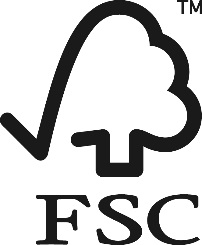 Логотип FSCНазвание Forest Stewardship Council™Аббревиатура ‘FSC’  «Леса для всех навсегда» – полный знак   «Леса для всех навсегда» – логотип с текстовым знакомСледующие процедуры охватывают все четыре товарных знака.Товарные знаки FSC используются на этикетках продукции и могут быть использованы также для продвижения сертифицированных материалов ООО «Компания». Лицом, ответственным за использование товарных знаков FSC, является менеджер по продажам.  Перед использованием любого товарного знака FSC мы подготовим проект в соответствии со стандартом FSC-STD-50-001 и представим дизайн использования товарного знака в орган по сертификации для утверждения. Это также относится к материалам (таким как Пресс-релиз, веб-сайт), которые не содержат логотип FSC, а только название FSC или Forest Stewardship Council.  (ПРИМЕЧАНИЕ! Вместо отправки каждого образца на утверждение в орган по сертификации может быть внедрена система управления использованием товарных знаков). ООО «Компания» должна воспроизводить этикетки FSC на продукции и вне продукции с использованием нашего уникального кода лицензии товарного знака в месте, предусмотренном графическим дизайном этикеток FSC. Этикетки FSC не должны использоваться на продукции вместе с логотипами, названиями или иными идентификационными знаками других схем оценки соответствия лесоуправления.   При маркировке на продукции ответственный сотрудник должен обеспечить, чтобы этикетка FSC была четко видна на продукции.Маркировка на продукции применима только для материала, закупленного с одним из представленных ниже заявлений, указанным в счете-фактуре и накладных:Для каждой маркированной продукции мы выбираем этикетку FSC, которая соответствует входящему материалу.  Все одобрения для товарных знаков должны храниться как минимум в течение 5 лет.Контактным лицом соответствующего органа по сертификации для получения одобрения логотипа является: [ФИО], email [адрес эл. почты].Система управления товарными знакамиНаша организация применяет нашу собственную систему управления товарными знаками для обеспечения того, что все товарные знаки будут утверждены до публикации.  Наша система охватывает только случаи использования товарного знака вне продукции, а г-н Дженсен несет общую ответственность и полномочия за соответствие организации всем требованиям и за взаимодействие с Preferred by Nature касательно использования товарных знаков. Г-н Нильсен и г-жа Хансен прошли обучение по использованию товарных знаков FSC и выполняют внутреннее одобрение вариантов использования товарных знаков. Их знания были подтверждены и одобрены компанией Preferred by Nature.   Они будут выдавать внутренние одобрения на основе этой системы управления. Кроме того, г-н Дженсен будет проводить ежегодное обучение в соответствии с обновленной версией наших процедур для обеспечения компетентности при применении системы управления по использованию товарных знаков. Процедура по получению одобрения для нового использования товарного знака вне продукции заключается в следующем:  Отправить электронное письмо с дизайном во вложении г-ну Нильсену и/или г-же ХансенЗатем г-н Нильсен и/или г-жа Хансен посмотрят дизайн и отправят вам ответное электронное письмоТемой письма будет: Одобрение № (3 цифры) по CoC TMK (товарный знак) дд/мм/гг Наши одобрения сохраняются в папке (одобрения товарных знаков FSC) в нашей IT системе и хранятся минимум 5 лет.   До начала каждого нового использования товарных знаков FSC на продукции г-н Дженсен обеспечит, чтобы данные варианты использования товарного знака были одобрены нашим органом по сертификации NEPCon - Preferred by Nature.(ПРИМЕЧАНИЕ: До начала использования системы внутреннего контроля организация должна продемонстрировать хорошее понимание соответствующих требований, представив достаточное количество последовательных правильных запросов на одобрение в орган по сертификации для каждого типа предполагаемого использования (например, организации, контролирующие как маркировку, так и продвижение продукции, должны представить запросы на каждый из этих вариантов).  Решение о том, что организация продемонстрировала достаточное количество правильных вариантов использования, остается на усмотрение органа по сертификации. Пожалуйста, обратите внимание, что рекомендуется пройти обучающий онлайн курс  по использованию товарных знаков FSC для держателей сертификатов (online FSC Trademark Training Course for Certificate Holders). Чтобы иметь возможность использовать систему управления использованием товарных знаков, организация должна иметь стандарт FSC-STD-50-001 v 2.0 в области действия своего сертификата. Система со всеми условиями, указанными в Приложении А стандарта, должна быть утверждена органом по сертификации до того, как организация сможет приступить к ее использованию).Ежегодный аудит FSC До начала ежегодного внешнего аудита FSC следующая документация подготавливается и направляется нашему контактному лицу в органе по сертификации как минимум за три (3) дня до согласованной даты начала аудита:   Обновленная процедура FSC (данный документ);Обновленная документация о проведенном обучении (Приложение 2);Обновленный перечень FSC поставщиков (Приложение 3); Обновленный перечень групп продукции (Приложение 4); Ежегодный сводный отчет по объемам материалов, который включает как минимум следующую информацию, составляемую для каждой группы продукции FSC: Закупленный/полученный входящий материал  Входящий материал, использованный для производства (если применимо)Запас входящего материала Проданная выходная продукцияЗапас выходной продукцииПереводной коэффициент для продукции Договоры на аутсорсинг (если применимо)Перечень субподрядчиков для FSC сертифицированной продукции (если применимо) Приложение 1: Политика Компании в отношении ассоциирования с FSCСамодекларацияотносительно FSC-POL-01-004(Политика в отношении ассоциирования организаций с FSC)
Подписавшаяся Организация связана с Лесным Попечительским Советом (Forest Stewardship CouncilTM A.C.), расположенным в Оахака, Мексика, или в одном из его подразделений или филиалов (далее: FSC), являясь либо членом FSC, либо состоящая в договорных отношениях с FSC.  Настоящим подписавшаяся Организация открыто заявляет, что ознакомлена с «Политикой в отношении ассоциирования организаций с FSC», опубликованной на сайте www.fsc.org. Эта политика определяет позицию FSC в отношении неприемлемой деятельности организаций и физических лиц, которые уже вступили в ассоциацию с FSC или хотели бы это сделать, а также механизм прекращения ассоциирования. 
В свете вышеизложенного Организация открыто соглашается в настоящее время и в будущем, пока существуют отношения с FSC, не быть напрямую или косвенно вовлеченной в следующие неприемлемые виды деятельности:a) Незаконная лесозаготовка и торговля незаконной древесиной или лесной продукцией;b) Нарушение традиционных прав и прав человека при осуществлении лесохозяйственных мероприятий;c) Разрушение признаков высокой природоохранной ценности в ходе лесохозяйственных мероприятий;d) Масштабный перевод лесов в плантации или изменение характера лесопользования;e) Интродукция генетически модифицированных организмов при осуществлении лесохозяйственных мероприятий;f) Нарушение любой из ключевых Конвенций МОТ (Международной Организации Труда), указанных в Декларации МОТ от 1998 года о фундаментальных принципах и правах в сфере труда.  ____________________________________Город, дата____________________________________________________________Для организации(Указать полное название организации и имя уполномоченного представителя, его подпись и, если применимо, печать организации)  Приложение 2: Документация по обучению сотрудниковСледующие сотрудники прошли обучение по FSC сертификации и данным процедурам по цепи поставок.  Приложение 3: Перечень поставщиков FSC (2.1)
Менеджер по закупкам проверяет данный перечень каждый, когда готовится заказ на закупку, а также (регулярно) каждые три месяца; с помощью базы данных FSC на сайте http://info.fsc.org.Для составления перечня поставщиков и подтверждения данных можно использовать скриншоты с указанием даты с сайта http://info.fsc.org.  Приложение 4: Перечень групп продукции FSC (7.3)Дата:  ПРИМЕЧАНИЕ! Нажмите F1, чтобы увидеть вспомогательную информацию для каждой пустой ячейки (не отключайте защиту документа) Пожалуйста, обратите также внимание на то, что некоторые колонки имеют выпадающее меню, вам просто нужно выбрать нужную позицию.Приложение 5: Самостоятельная оценка по ключевым трудовым требованиям FSC (1.6, раздел 7 стандарта)Вопросы, используемые для проведения самостоятельной оценки: Ключевые трудовые требования FSC для самостоятельной оценкиАттестация:  Я, , настоящим подтверждаю, что следующие утверждения правдивы и верны, насколько мне известно, и я признаю, что заведомо ложные утверждения могут привести к приостановке или прекращению действия сертификата или невыдаче сертификата.___________________				___________________Имя							ДатаДетский трудПринудительный труд Дискриминация в сфере труда и занятийСвобода ассоциации и право на коллективные переговоры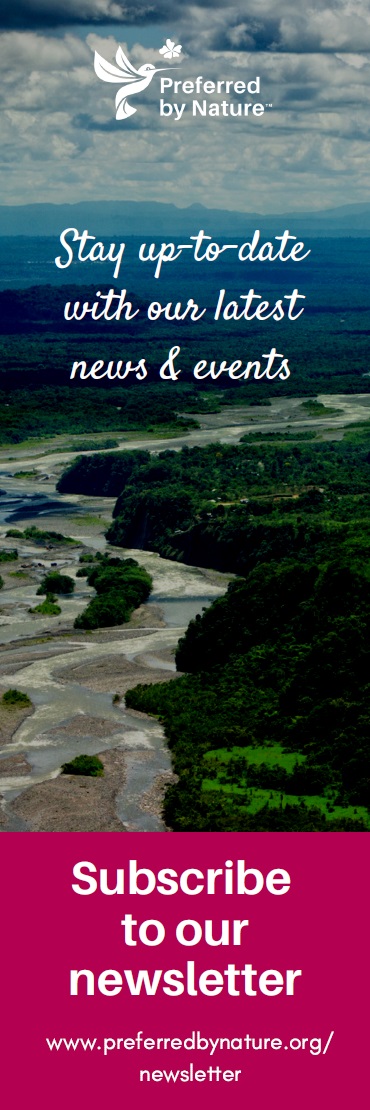 О насPreferred by Nature (ранее NEPCon)-международная некоммерческая организация, работающая в поддержку лучшего управления земельными ресурсами и деловой практики, приносящих пользу людям, природе и климату. Мы делаем это с помощью уникального сочетания услуг по сертификации устойчивости, внедрения проектов, поддерживающих повышение осведомленности и наращивание потенциала.Уже более 25 лет мы работаем над разработкой практических решений для обеспечения положительного воздействия на производственные ландшафты и цепочки поставок в более чем 100 странах мира. Наше внимание сконцентрировано на землепользовании; прежде всего это лесное хозяйство, сельское хозяйство и товары, влияющие на климат, а также связанные с ними секторы, такие как туризм и охрана природы. Узнайте больше на  www.preferredbynature.org КонтактыNaomi MjeldeProgram Manager, Supply ChainsEmail: nmjelde@preferredbynature.org      Phone: +1 651-792-6018 Skype: naomi.mjelde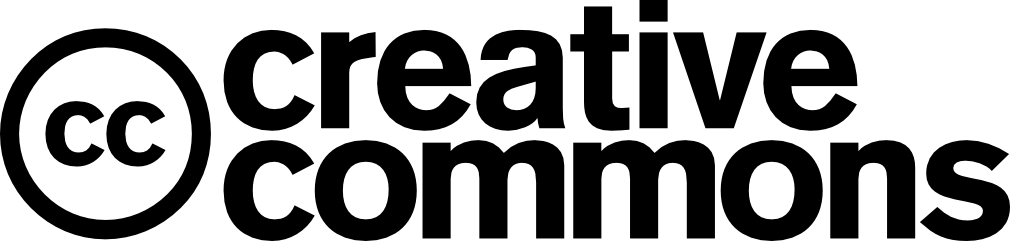 Компания Preferred by Nature приняла политику «открытого доступа» (“open source” policy), чтобы поделиться нашими разработками для продвижения устойчивости. Данный материал опубликован в соответствии с лицензией для бесплатного распространения ресурсов Creative Commons Attribution Share-Alike 3.0 license. Настоящим мы даем разрешение любому лицу, получившему копию данного документа, бесплатно работать с данным документом без ограничений, включая неограниченное право на использование, копирование, видоизменение, объединение, публикацию и/или распространение копий данного документа при соблюдении следующих условий:    Вышеуказанное уведомление об авторском праве и данное разрешение должны быть включены во все экземпляры или значительные части документа. Мы будем признательны получить копию какой-либо видоизмененной версии.Вы должны указать Preferred by Nature в качестве обладателя авторских прав, а также включить видимую ссылку на наш сайт www.preferredbynature.org.ОбластьОтветственныйОбластьОтветственныйОбучение и осведомленность сотрудниковЗаведующий производствомМаркировка продукцииОформление товарных накладных МастерПроверка поставщиков и закупка материаловЗакупка сырьяПроверка закупочной документацииМенеджер по закупкамИспользование товарных знаков для продвижения и вне продукцииПодготовка договоров на продажу Менеджер по продажамПриемка и хранение материаловМастерЕжегодный сводный отчет по объемам продукцииБухгалтерПроизводство и разделение при переработкеПеречень групп продукцииЗаведующий производствомОформление счетов-фактурБухгалтерКонтроль объемов и переводные коэффициенты Заведующий производством (и бухгалтер)АутсорсингЗаведующий производствомТехника безопасности и охрана трудаЗаведующий производствомПроцедура рассмотрения жалоб  Несоответствующая продукция Проверка сделок Информация по легальности древесины Заведующий производствомНазвание записиМестонахождениеНакладная на закупленный материал (2.3)Хранится в цифровом виде в бухгалтерской программеСчет-фактура на закупленные материалы (2.3)Хранится в цифровом виде в бухгалтерской программеПеречень поставщиков (2.1)Берётся из бухгалтерской программыИнформация об объемах, включая переводной коэффициент (4.1, 4.2)Берётся из бухгалтерской программыЕжегодный сводный отчет по объемам (4.4)Извлекается из бухгалтерской программы в таблицу Excel и сохраняется в папке «FSC» на сервере раз в год Заказ-наряд на изготовление продукцииФайлы Excel хранятся на сервере в папке «Производство»  Производственные ведомостиВводится в Excel на основе бумажных листов  Файлы Excel хранятся на сервере в папке «Производство»  Запасы материалов (4.2)Файлы Excel хранятся на сервере в папке «Запасы» Счет-фактура на проданную продукцию (5.1)Хранится в цифровом виде в бухгалтерской программеНакладные на проданную продукцию (5.1)Хранится в цифровом виде в бухгалтерской программеТипы этикеток, используемых на продукции (11.1)Образцы этикеток хранятся на сервере в папке «Производство»Охрана труда и техника безопасности (1.4)Бумажная копия документов хранится в офисе зав. производством, документы также размещены на доске объявлений.   Специальная FSC документацияСпециальная FSC документацияДанный документХранится в цифровом виде на сервере в папке «FSC» Перечень групп продукции FSCПриложение к данному документу (Приложение 4)Записи по обучению FSCПриложение к данному документу (Приложение 2)Ведомость FSC инструктажей для персоналаБумажная копия хранится в офисе зав. производством Одобрения использования товарных знаков FSCЭлектронные письма хранятся на сервере в папке «FSC»Договор на аутсорсингХранится на сервере в папке «Договоры»Политика компании об ассоциации с FSCХранится на сервере в папке «FSC»; доступна также на сайте нашей компанииСамостоятельная оценка по ключевым трудовым требованиям FSCПрилагается к данному документу (Приложение 5)Заявление FSC для продукции на выходеЭтикетка FSCFSC 100%FSC 100%FSC Mix percentage of at least 70%FSC MixFSC Mix CreditFSC MixFSC Recycled wood – percentage of at least 70% post-consumer reclaimedFSC RecycledFSC Recycled paper – no threshold appliesFSC RecycledFSC Recycled CreditFSC RecycledФИОДолжность и обязанностиТема обученияДата обученияФИО преподавателя/ инструктораПоставщик(Название и адрес)Тип продукции(Описание продукции)Категория материала(FSC 100%, FSC Recycled Credit, FSC Recycled XX%, FSC Mix Credit или FSC Mix XX%)Код FSC CoC сертификатаДата последней проверкиГруппа продукции FSC Вид и код продукции Заявление FSC при продажеПородыЗаявление FSC для входящего материалаСистема контроля для заявления FSCКатегорияВопросДетский трудКаков установленный нормативный, законный или регламентированный минимальный возраст на месте вашей деятельности?Какие меры вы предприняли для предотвращения использования детского труда в вашей деятельности?Регистрируете ли вы возраст (день рождения) ваших работников и как вы проверяете, что это реальный возраст? Проверяете ли вы документы, удостоверяющие личность? Если существуют правовые или нормативные ограничения, которые в вашем понимании, ограничивают вашу способность соблюдать требование, опишите, как вы их смягчаете.Если вы нанимаете работников моложе 18 лет, опишите, какие меры вы приняли, чтобы они не выполняли опасную или тяжелую работу. Если есть потребность в обучении и образовании, укажите подтверждающие документы.Разрешено ли законом трудоустройство детей в возрасте от 13 до 15 лет? Вы трудоустраиваете детей в этом возрасте? Если ответ на оба вопроса «да», то укажите меры, которые вы приняли для обеспечения того, чтобы они выполняли только легкую работу, которая не вредна для их здоровья или развития, и которая позволяет им работать только в свободное от школы время.Принудительный трудОпишите вашу практику найма и заключения договоров, чтобы продемонстрировать соблюдение этого принципа.Предоставляете ли вы займы или авансы на заработную плату, которые потребовали бы от работника продлить свою работу за пределами юридических или договорных соглашений? Если да, то можете ли вы описать, как вы уменьшаете риск кабального труда в таком случае?Как вы гарантируете, что сборы за трудоустройство не удерживаются, а также не требуются выплаты или депозиты для начала работы?Как вы обеспечиваете то, что работники не испытывают каких-либо ограничений их мобильности?Как вы обеспечиваете, чтобы у работников всегда был постоянный доступ к своим паспортам и документам, удостоверяющим личность, и в то же время предлагаете безопасное хранение документов?Как вы обеспечиваете отсутствие угрозы выдачи работников властям?ДискриминацияКак вы обеспечиваете отсутствие дискриминации по заработной плате и другим условиям труда?Существует ли паритетное соотношение пола и возраста?Есть ли у вас этническое разнообразие работников?Есть ли у вас политика отсутствия дискриминации?Обеспечиваете ли вы равные возможности для продвижения по службе для всех сотрудников?Как вы обеспечиваете соискателям равные возможности для трудоустройства?Если существуют правовые или нормативные ограничения, которые, как вы понимаете, ограничивают вашу способность соблюдать эти требования, опишите, как вы смягчаете эти ограничения?Свобода ассоциации и право на коллективные переговорыОрганизованы ли рабочие в профсоюз? Насколько вам известно, опишите, почему, по вашему мнению, работники вступили или не вступили в профсоюз.Если работники вступили в профсоюз, является ли профсоюз автономным и независимым?Какие формы представительства работников, кроме профсоюзов, существуют на предприятии?Существуют ли коллективные договора, касающиеся работников, и если да, то как вы обеспечиваете соблюдение таких договоров?ТребованиеВопросОтвет7.2 Организация не должна использовать детский труд.7.2.1 Организация не должна нанимать работников в возрасте до 15 лет или ниже опишите, минимального возраста, установленного национальными или местными законами или нормативными актами, в зависимости от того, какой возраст выше, за исключением случаев, указанных в пункте 7.2.2.7.2.2 В странах, где национальное законодательство или правила допускают трудоустройство лиц в возрасте от 13 до 15 лет на легкую работу, не следует допускать, чтобы такая занятость не должна мешать обучению в школе и наносить вред их здоровью или развитию. В частности, в тех случаях, когда дети подпадают под действие законов об обязательном образовании, они должны работать только во внеурочное время в течение обычных дневных рабочих часов.7.2.3 Ни одно лицо в возрасте до 18 лет не трудоустроено на опасной или тяжелой работе, кроме как с целью обучения в соответствии с утвержденным национальным законодательством и нормативными актами.7.2.4 Организация должна запретить наихудшие формы детского труда. a) Соответствует ли ваша организация пункту 7.2? Если ответ "да", то переходите на пункт с).7.2 Организация не должна использовать детский труд.7.2.1 Организация не должна нанимать работников в возрасте до 15 лет или ниже опишите, минимального возраста, установленного национальными или местными законами или нормативными актами, в зависимости от того, какой возраст выше, за исключением случаев, указанных в пункте 7.2.2.7.2.2 В странах, где национальное законодательство или правила допускают трудоустройство лиц в возрасте от 13 до 15 лет на легкую работу, не следует допускать, чтобы такая занятость не должна мешать обучению в школе и наносить вред их здоровью или развитию. В частности, в тех случаях, когда дети подпадают под действие законов об обязательном образовании, они должны работать только во внеурочное время в течение обычных дневных рабочих часов.7.2.3 Ни одно лицо в возрасте до 18 лет не трудоустроено на опасной или тяжелой работе, кроме как с целью обучения в соответствии с утвержденным национальным законодательством и нормативными актами.7.2.4 Организация должна запретить наихудшие формы детского труда. b) Если ответ на пункт а) выше "нет", пожалуйста, опишите, как и почему соблюдает пункт 7.2.7.2 Организация не должна использовать детский труд.7.2.1 Организация не должна нанимать работников в возрасте до 15 лет или ниже опишите, минимального возраста, установленного национальными или местными законами или нормативными актами, в зависимости от того, какой возраст выше, за исключением случаев, указанных в пункте 7.2.2.7.2.2 В странах, где национальное законодательство или правила допускают трудоустройство лиц в возрасте от 13 до 15 лет на легкую работу, не следует допускать, чтобы такая занятость не должна мешать обучению в школе и наносить вред их здоровью или развитию. В частности, в тех случаях, когда дети подпадают под действие законов об обязательном образовании, они должны работать только во внеурочное время в течение обычных дневных рабочих часов.7.2.3 Ни одно лицо в возрасте до 18 лет не трудоустроено на опасной или тяжелой работе, кроме как с целью обучения в соответствии с утвержденным национальным законодательством и нормативными актами.7.2.4 Организация должна запретить наихудшие формы детского труда. c) Для лиц, нанятых вами на площадку/площадки, имеющие сертификат, опишите, как ваша организация определяет, что она соответствует пункту 7.2.7.2 Организация не должна использовать детский труд.7.2.1 Организация не должна нанимать работников в возрасте до 15 лет или ниже опишите, минимального возраста, установленного национальными или местными законами или нормативными актами, в зависимости от того, какой возраст выше, за исключением случаев, указанных в пункте 7.2.2.7.2.2 В странах, где национальное законодательство или правила допускают трудоустройство лиц в возрасте от 13 до 15 лет на легкую работу, не следует допускать, чтобы такая занятость не должна мешать обучению в школе и наносить вред их здоровью или развитию. В частности, в тех случаях, когда дети подпадают под действие законов об обязательном образовании, они должны работать только во внеурочное время в течение обычных дневных рабочих часов.7.2.3 Ни одно лицо в возрасте до 18 лет не трудоустроено на опасной или тяжелой работе, кроме как с целью обучения в соответствии с утвержденным национальным законодательством и нормативными актами.7.2.4 Организация должна запретить наихудшие формы детского труда. d) Укажите любые документы или другие записи (и их местонахождение), на которые вы полагаетесь для проверки соответствия пункту 7.2.7.2 Организация не должна использовать детский труд.7.2.1 Организация не должна нанимать работников в возрасте до 15 лет или ниже опишите, минимального возраста, установленного национальными или местными законами или нормативными актами, в зависимости от того, какой возраст выше, за исключением случаев, указанных в пункте 7.2.2.7.2.2 В странах, где национальное законодательство или правила допускают трудоустройство лиц в возрасте от 13 до 15 лет на легкую работу, не следует допускать, чтобы такая занятость не должна мешать обучению в школе и наносить вред их здоровью или развитию. В частности, в тех случаях, когда дети подпадают под действие законов об обязательном образовании, они должны работать только во внеурочное время в течение обычных дневных рабочих часов.7.2.3 Ни одно лицо в возрасте до 18 лет не трудоустроено на опасной или тяжелой работе, кроме как с целью обучения в соответствии с утвержденным национальным законодательством и нормативными актами.7.2.4 Организация должна запретить наихудшие формы детского труда. e) Определите любые правовые обязательства, которые, по вашему мнению, могут повлиять на вашу способность соблюдать пункт 7.2. Пожалуйста, опишите их, и то, как они влияют на ваши возможности соблюдать пункт 7.2.7.2 Организация не должна использовать детский труд.7.2.1 Организация не должна нанимать работников в возрасте до 15 лет или ниже опишите, минимального возраста, установленного национальными или местными законами или нормативными актами, в зависимости от того, какой возраст выше, за исключением случаев, указанных в пункте 7.2.2.7.2.2 В странах, где национальное законодательство или правила допускают трудоустройство лиц в возрасте от 13 до 15 лет на легкую работу, не следует допускать, чтобы такая занятость не должна мешать обучению в школе и наносить вред их здоровью или развитию. В частности, в тех случаях, когда дети подпадают под действие законов об обязательном образовании, они должны работать только во внеурочное время в течение обычных дневных рабочих часов.7.2.3 Ни одно лицо в возрасте до 18 лет не трудоустроено на опасной или тяжелой работе, кроме как с целью обучения в соответствии с утвержденным национальным законодательством и нормативными актами.7.2.4 Организация должна запретить наихудшие формы детского труда. f) Приложите политическое заявление или заявления, сделанные вашей организацией, которые охватывают пункт 7.2.ТребованиеВопросыОтвет7.3 Организация должна упразднить все формы принудительного обязательного труда.7.3.1 Трудовые отношения являются добровольными и основываются на взаимном согласии без угрозы наказания.7.3.2 Отсутствуют свидетельства применения каких-либо практик, свидетельствующих о принудительном или обязательном труде, включая, но не ограничиваясь этим, следующее:физическое и сексуальное насилие;подневольный труд;удержание заработной платы /включая оплату взносов за трудоустройство и/или выплату депозита для начала работы;ограничение мобильности/передвижения;удержание паспорта и документов, удостоверяющих личность;угрозы доноса властям. a) Соответствует ли ваша организация пункту 7.3? Если ответ " да", то переходите на пункт с).7.3 Организация должна упразднить все формы принудительного обязательного труда.7.3.1 Трудовые отношения являются добровольными и основываются на взаимном согласии без угрозы наказания.7.3.2 Отсутствуют свидетельства применения каких-либо практик, свидетельствующих о принудительном или обязательном труде, включая, но не ограничиваясь этим, следующее:физическое и сексуальное насилие;подневольный труд;удержание заработной платы /включая оплату взносов за трудоустройство и/или выплату депозита для начала работы;ограничение мобильности/передвижения;удержание паспорта и документов, удостоверяющих личность;угрозы доноса властям. b) Если ответ на пункт а) выше "нет", пожалуйста, опишите, как и почему ваша организация не соблюдает пункт 7.3.7.3 Организация должна упразднить все формы принудительного обязательного труда.7.3.1 Трудовые отношения являются добровольными и основываются на взаимном согласии без угрозы наказания.7.3.2 Отсутствуют свидетельства применения каких-либо практик, свидетельствующих о принудительном или обязательном труде, включая, но не ограничиваясь этим, следующее:физическое и сексуальное насилие;подневольный труд;удержание заработной платы /включая оплату взносов за трудоустройство и/или выплату депозита для начала работы;ограничение мобильности/передвижения;удержание паспорта и документов, удостоверяющих личность;угрозы доноса властям. c) Для лиц, нанятых вами на площадку/площадки, имеющие сертификат, опишите, как ваша организация определяет, что она соответствует пункту 7.3. 7.3 Организация должна упразднить все формы принудительного обязательного труда.7.3.1 Трудовые отношения являются добровольными и основываются на взаимном согласии без угрозы наказания.7.3.2 Отсутствуют свидетельства применения каких-либо практик, свидетельствующих о принудительном или обязательном труде, включая, но не ограничиваясь этим, следующее:физическое и сексуальное насилие;подневольный труд;удержание заработной платы /включая оплату взносов за трудоустройство и/или выплату депозита для начала работы;ограничение мобильности/передвижения;удержание паспорта и документов, удостоверяющих личность;угрозы доноса властям. d) Укажите любые документы или другие записи (и их местонахождение), на которые вы полагаетесь для проверки соответствия пункту 7.3.7.3 Организация должна упразднить все формы принудительного обязательного труда.7.3.1 Трудовые отношения являются добровольными и основываются на взаимном согласии без угрозы наказания.7.3.2 Отсутствуют свидетельства применения каких-либо практик, свидетельствующих о принудительном или обязательном труде, включая, но не ограничиваясь этим, следующее:физическое и сексуальное насилие;подневольный труд;удержание заработной платы /включая оплату взносов за трудоустройство и/или выплату депозита для начала работы;ограничение мобильности/передвижения;удержание паспорта и документов, удостоверяющих личность;угрозы доноса властям. e) Определите любые правовые обязательства, которые, по вашему мнению, могут повлиять на вашу способность соблюдать пункт 7.3. Пожалуйста, опишите их, и то, как они влияют на ваши возможности соблюдать пункт 7.3.7.3 Организация должна упразднить все формы принудительного обязательного труда.7.3.1 Трудовые отношения являются добровольными и основываются на взаимном согласии без угрозы наказания.7.3.2 Отсутствуют свидетельства применения каких-либо практик, свидетельствующих о принудительном или обязательном труде, включая, но не ограничиваясь этим, следующее:физическое и сексуальное насилие;подневольный труд;удержание заработной платы /включая оплату взносов за трудоустройство и/или выплату депозита для начала работы;ограничение мобильности/передвижения;удержание паспорта и документов, удостоверяющих личность;угрозы доноса властям. f) Приложите политическое заявление или заявления, сделанные вашей организацией, которые охватывают пункт 7.3.ТребованиеВопросыОтвет7.4 Организация должна обеспечить отсутствие дискриминации в сфере труда и занятий.7.4.1 Практики труда и занятий не являются дискриминационными.a) Соответствует ли ваша организация пункту 7.4? Если ответ " да", то переходите на пункт с).7.4 Организация должна обеспечить отсутствие дискриминации в сфере труда и занятий.7.4.1 Практики труда и занятий не являются дискриминационными.b) Если ответ на пункт а) выше "нет", пожалуйста, опишите, как и почему ваша организация не соблюдает пункт 7.4.7.4 Организация должна обеспечить отсутствие дискриминации в сфере труда и занятий.7.4.1 Практики труда и занятий не являются дискриминационными.c) Для лиц, нанятых вами на площадку/площадки, имеющие сертификат, опишите, как ваша организация определяет, что она соответствует пункту 7.4. 7.4 Организация должна обеспечить отсутствие дискриминации в сфере труда и занятий.7.4.1 Практики труда и занятий не являются дискриминационными.d) Укажите любые документы или другие записи (и их местонахождение), на которые вы полагаетесь для проверки соответствия пункту 7.4.7.4 Организация должна обеспечить отсутствие дискриминации в сфере труда и занятий.7.4.1 Практики труда и занятий не являются дискриминационными.e) Определите любые правовые обязательства, которые, по вашему мнению, могут повлиять на вашу способность соблюдать пункт 7.4. Пожалуйста, опишите их, и то, как они влияют на ваши возможности соблюдать пункт 7.4.7.4 Организация должна обеспечить отсутствие дискриминации в сфере труда и занятий.7.4.1 Практики труда и занятий не являются дискриминационными.f) Приложите политическое заявление или заявления, сделанные вашей организацией, которые охватывают пункт 7.4.ТребованиеВопросыОтвет7.5 Организация должна уважать свободу ассоциаций и действительное право на ведение коллективных переговоров.7.5.1 Работники могут создавать рабочие организации или присоединяться к ним по своему собственному выбору.7.5.2 Организация уважает полную свободу организаций работников на разработку собственных уставов и правил.7.5.3 Организация уважает права работников на то, чтобы заниматься законной деятельностью, связанной с созданием, вступлением в организацию работников или оказанием ей помощи, или воздерживаться от этого, и не будет дискриминировать или наказывать работников за осуществление этих прав.7.5.4 Организация добросовестно ведет переговоры с законно созданными организациями работников и/или должным образом избранными представителями и прилагает все усилия для достижения коллективного договора.7.5.5 Там, где есть коллективные договоры, они реализуются.a) Соответствует ли ваша организация пункту 7.5? Если ответ " да", то переходите на пункт с).7.5 Организация должна уважать свободу ассоциаций и действительное право на ведение коллективных переговоров.7.5.1 Работники могут создавать рабочие организации или присоединяться к ним по своему собственному выбору.7.5.2 Организация уважает полную свободу организаций работников на разработку собственных уставов и правил.7.5.3 Организация уважает права работников на то, чтобы заниматься законной деятельностью, связанной с созданием, вступлением в организацию работников или оказанием ей помощи, или воздерживаться от этого, и не будет дискриминировать или наказывать работников за осуществление этих прав.7.5.4 Организация добросовестно ведет переговоры с законно созданными организациями работников и/или должным образом избранными представителями и прилагает все усилия для достижения коллективного договора.7.5.5 Там, где есть коллективные договоры, они реализуются.b) Если ответ на пункт а) выше "нет", пожалуйста, опишите, как и почему ваша организация не соблюдает пункт 7.5.7.5 Организация должна уважать свободу ассоциаций и действительное право на ведение коллективных переговоров.7.5.1 Работники могут создавать рабочие организации или присоединяться к ним по своему собственному выбору.7.5.2 Организация уважает полную свободу организаций работников на разработку собственных уставов и правил.7.5.3 Организация уважает права работников на то, чтобы заниматься законной деятельностью, связанной с созданием, вступлением в организацию работников или оказанием ей помощи, или воздерживаться от этого, и не будет дискриминировать или наказывать работников за осуществление этих прав.7.5.4 Организация добросовестно ведет переговоры с законно созданными организациями работников и/или должным образом избранными представителями и прилагает все усилия для достижения коллективного договора.7.5.5 Там, где есть коллективные договоры, они реализуются.c) Для лиц, нанятых вами на площадку/площадки, имеющие сертификат, опишите, как ваша организация определяет, что она соответствует пункту 7.5. 7.5 Организация должна уважать свободу ассоциаций и действительное право на ведение коллективных переговоров.7.5.1 Работники могут создавать рабочие организации или присоединяться к ним по своему собственному выбору.7.5.2 Организация уважает полную свободу организаций работников на разработку собственных уставов и правил.7.5.3 Организация уважает права работников на то, чтобы заниматься законной деятельностью, связанной с созданием, вступлением в организацию работников или оказанием ей помощи, или воздерживаться от этого, и не будет дискриминировать или наказывать работников за осуществление этих прав.7.5.4 Организация добросовестно ведет переговоры с законно созданными организациями работников и/или должным образом избранными представителями и прилагает все усилия для достижения коллективного договора.7.5.5 Там, где есть коллективные договоры, они реализуются.d) Укажите любые документы или другие записи (и их местонахождение), на которые вы полагаетесь для проверки соответствия пункту 7.5.7.5 Организация должна уважать свободу ассоциаций и действительное право на ведение коллективных переговоров.7.5.1 Работники могут создавать рабочие организации или присоединяться к ним по своему собственному выбору.7.5.2 Организация уважает полную свободу организаций работников на разработку собственных уставов и правил.7.5.3 Организация уважает права работников на то, чтобы заниматься законной деятельностью, связанной с созданием, вступлением в организацию работников или оказанием ей помощи, или воздерживаться от этого, и не будет дискриминировать или наказывать работников за осуществление этих прав.7.5.4 Организация добросовестно ведет переговоры с законно созданными организациями работников и/или должным образом избранными представителями и прилагает все усилия для достижения коллективного договора.7.5.5 Там, где есть коллективные договоры, они реализуются.e) Определите любые правовые обязательства, которые, по вашему мнению, могут повлиять на вашу способность соблюдать пункт 7.5. Пожалуйста, опишите их, и то, как они влияют на ваши возможности соблюдать пункт 7.5.7.5 Организация должна уважать свободу ассоциаций и действительное право на ведение коллективных переговоров.7.5.1 Работники могут создавать рабочие организации или присоединяться к ним по своему собственному выбору.7.5.2 Организация уважает полную свободу организаций работников на разработку собственных уставов и правил.7.5.3 Организация уважает права работников на то, чтобы заниматься законной деятельностью, связанной с созданием, вступлением в организацию работников или оказанием ей помощи, или воздерживаться от этого, и не будет дискриминировать или наказывать работников за осуществление этих прав.7.5.4 Организация добросовестно ведет переговоры с законно созданными организациями работников и/или должным образом избранными представителями и прилагает все усилия для достижения коллективного договора.7.5.5 Там, где есть коллективные договоры, они реализуются.f) Приложите политическое заявление или заявления, сделанные вашей организацией, которые охватывают пункт 7.5.